به نام ایزد  دانا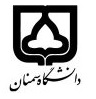 (کاربرگ طرح درس)دانشکده مهندسي عمران                                              نیمسال دوم سال تحصیلی 1398-1397بودجهبندی درسمقطع: کارشناسی□  کارشناسی ارشد■دکتری□مقطع: کارشناسی□  کارشناسی ارشد■دکتری□مقطع: کارشناسی□  کارشناسی ارشد■دکتری□تعداد واحد: نظری3 عملی 0تعداد واحد: نظری3 عملی 0فارسی: هیدرولیک پیشرفتهفارسی: هیدرولیک پیشرفتهنام درسلاتین:Advanced Hydraulicsلاتین:Advanced Hydraulicsنام درسپست الکترونیکی:       Hkarami@semnan.ac.irپست الکترونیکی:       Hkarami@semnan.ac.irپست الکترونیکی:       Hkarami@semnan.ac.irپست الکترونیکی:       Hkarami@semnan.ac.irمدرسین: دكتر حجت کرمیمدرسین: دكتر حجت کرمیمدرسین: دكتر حجت کرمیمدرسین: دكتر حجت کرمیبرنامه تدریس در هفته و شماره کلاس: شنبه 14:30-13    دوشنبه 18:30-17برنامه تدریس در هفته و شماره کلاس: شنبه 14:30-13    دوشنبه 18:30-17برنامه تدریس در هفته و شماره کلاس: شنبه 14:30-13    دوشنبه 18:30-17برنامه تدریس در هفته و شماره کلاس: شنبه 14:30-13    دوشنبه 18:30-17برنامه تدریس در هفته و شماره کلاس: شنبه 14:30-13    دوشنبه 18:30-17برنامه تدریس در هفته و شماره کلاس: شنبه 14:30-13    دوشنبه 18:30-17برنامه تدریس در هفته و شماره کلاس: شنبه 14:30-13    دوشنبه 18:30-17برنامه تدریس در هفته و شماره کلاس: شنبه 14:30-13    دوشنبه 18:30-17امتحان پایانترمامتحان میانترمارزشیابی مستمر(کوئیز)ارزشیابی مستمر(کوئیز)فعالیتهای کلاسی و آموزشی، تمرين و پروژهفعالیتهای کلاسی و آموزشی، تمرين و پروژهنحوه ارزشیابینحوه ارزشیابی1050055نمرهنمره- Flow in open channel, Subramanya, k., McGraw –Hill, 1986.- Open channel hydraulics, Ven Te Chow, McGraw -Hill, 1973.- Flow through open channels, Ranga Raju, K. G., McGraw –Hill, 1993.- هیدرولیک کانال‌های باز، سید محمود حسینی و جلیل ابریشمی، انتشارات دانشگاه امام رضا. - مقالات مرتبط.- Flow in open channel, Subramanya, k., McGraw –Hill, 1986.- Open channel hydraulics, Ven Te Chow, McGraw -Hill, 1973.- Flow through open channels, Ranga Raju, K. G., McGraw –Hill, 1993.- هیدرولیک کانال‌های باز، سید محمود حسینی و جلیل ابریشمی، انتشارات دانشگاه امام رضا. - مقالات مرتبط.- Flow in open channel, Subramanya, k., McGraw –Hill, 1986.- Open channel hydraulics, Ven Te Chow, McGraw -Hill, 1973.- Flow through open channels, Ranga Raju, K. G., McGraw –Hill, 1993.- هیدرولیک کانال‌های باز، سید محمود حسینی و جلیل ابریشمی، انتشارات دانشگاه امام رضا. - مقالات مرتبط.- Flow in open channel, Subramanya, k., McGraw –Hill, 1986.- Open channel hydraulics, Ven Te Chow, McGraw -Hill, 1973.- Flow through open channels, Ranga Raju, K. G., McGraw –Hill, 1993.- هیدرولیک کانال‌های باز، سید محمود حسینی و جلیل ابریشمی، انتشارات دانشگاه امام رضا. - مقالات مرتبط.- Flow in open channel, Subramanya, k., McGraw –Hill, 1986.- Open channel hydraulics, Ven Te Chow, McGraw -Hill, 1973.- Flow through open channels, Ranga Raju, K. G., McGraw –Hill, 1993.- هیدرولیک کانال‌های باز، سید محمود حسینی و جلیل ابریشمی، انتشارات دانشگاه امام رضا. - مقالات مرتبط.- Flow in open channel, Subramanya, k., McGraw –Hill, 1986.- Open channel hydraulics, Ven Te Chow, McGraw -Hill, 1973.- Flow through open channels, Ranga Raju, K. G., McGraw –Hill, 1993.- هیدرولیک کانال‌های باز، سید محمود حسینی و جلیل ابریشمی، انتشارات دانشگاه امام رضا. - مقالات مرتبط.منابع و مآخذ درسمنابع و مآخذ درسشماره هفته آموزشیمبحثتوضیحاتاول و دوممرور اجمالی بر هیدرولیک پیشرفتهسومرسوبگذاری و فرسایش  (بار شسته، معلق، خصوصیات رسوبات، مبانی آبشستگی، تنش برشی بحرانی، فرسایش عمومی در رودخانه)چهارم و پنجمجریان اطراف آبشکن و کوله پل (تغییرات رژیم رودخانه، پدیده‌های موضعی، گردابه‌ها، آبشستگی موضعی، رسوبگذاری و ... )ششم و هفتمجریان اطراف پایه‌های پل‌ها (پدیده‌های موضعی، گردابه‌ها، آبشستگی موضعی)هشتمجریان دائمی متغیر (متغیر تدریجی، متغیر مکانی)نهم جریان غیردائمی سریع (باز و بسته شدن دریچه)دهمجریان غیر دائمی در سد و رودخانه (روندیابی سیلاب)يازدهمجریان غیردائمی در لوله (ضربه قوچ)دوازدهماثرات تغییر هندسی بر جریان (جریان در تبدیل کانال‌ها، جریان در خم رودخانه‌ها، جریان در محل تلاقس شاخه‌ها)سيزدهماشاره به جریان عبوری از سرریزها (جریان فوق بحرانی، خلاء زایی، هوادهی)چهاردهم و پانزدهماشاره به استهلاک انرژی جریان (پرش هیدرولیکی، پرتابه آب)شانزدهماشاره به جریان عبوری از دریچه‌ها و آبگیرها (سطح آزاد و تحت فشار)